Регламентпредоставления государственными администрациями городов (районов) Приднестровской Молдавской Республики государственной услуги «Выдача Решения о разрешении размещения рекламной конструкции»Раздел 1. Общие положения1. Предмет регулирования Регламента1. Регламент предоставления государственными администрациями городов (районов) Приднестровской Молдавской Республики (далее – уполномоченный орган) государственной услуги «Выдача Решения о разрешении размещения рекламной конструкции» (далее – Регламент) разработан в целях повышения качества и доступности результатов предоставления государственной услуги (далее – государственная услуга) по оформлению и выдаче Решения о разрешении размещения рекламной конструкции (далее – Решение).Регламент устанавливает стандарт предоставления государственной услуги, состав, последовательность и сроки выполнения административных процедур (действий), требования к порядку их выполнения, формы контроля за исполнением Регламента, досудебный (внесудебный) порядок обжалования решений и действий (бездействия) уполномоченного органа и должностных лиц, а также определяет порядок взаимодействия уполномоченного органа с иными органами государственной власти и юридическими лицами, индивидуальными предпринимателями без образования юридического лица, физическими лицами при предоставлении государственной услуги.2. Круг заявителей2. За получением Решения может обратиться:а) руководитель юридического лица, иное лицо, имеющее право без доверенности представлять интересы юридического лица, либо иное лицо, действующее на основании доверенности;б) индивидуальный предприниматель либо лицо, действующее от его имени на основании доверенности.3. Требования к порядку информирования о предоставлении государственной услуги3. Информацию о месте нахождения, графике работы, справочных телефонах отделов и управлений, участвующих в подготовке Решения, адреса электронной почты и иную необходимую информацию заявитель может получить на расположенных в уполномоченных органах информационных стендах, а также на следующих официальных сайтах и по телефонам:а) Государственная администрация города Тирасполь и города Днестровск – www.tirasadmin.org/; справочный телефон службы «Одно окно»: 0 (533) 5 21 38;б) Государственная администрация города Бендеры – http://bendery-ga.org/; справочный телефон службы «Одно окно»: 0 (552) 2 00 24;в) Государственная администрация Слободзейского района и города Слободзея – https://slobodzeya.gospmr.org/; справочный телефон Управления строительства, архитектуры, дорожного и жилищно-коммунального хозяйства: 0 (557) 2 82 68;г) Государственная администрация Григориопольского района и города Григориополь – http://grig-admin.idknet.com/; справочный телефон службы «Одно окно»: 0 (210) 3 55 99;д) Государственная администрация Дубоссарского района и города Дубоссары – http://www.dubossary.ru/; справочный телефон службы «Одно окно»: 0 (215) 3 31 62;е) Государственная администрация Рыбницкого района и города Рыбница – http://rybnitsa.org/; справочный телефон службы «Одно окно»: 0 (555) 3 15 11;ж) Государственная администрация Каменского района и города Каменка – http://camenca.org/; справочный телефон службы «Одно окно»: 0 (216) 2 16 67;з) Государственная администрация города Днестровск – http://dnestrovsk.name/; справочный телефон службы «Одно окно»: 0 (219) 7 12 71;и) государственная информационная система «Портал государственных услуг Приднестровской Молдавской Республики» (далее – Портал) – https://uslugi.gospmr.org/.4. График работы службы «Одно окно»:Понедельник – пятница: с 08:00 по 17:00, перерыв на обед: 12:00-13:00.Выходные: суббота, воскресенье.По решению руководителя уполномоченного органа график работы службы «Одно окно» может быть изменен.5. Информация о графике (режиме) работы представляется по справочным телефонам, а также размещается на информационном стенде и официальном сайте уполномоченного органа.6. По вопросам получения Решения заявители могут получить информацию:а) у должностных лиц службы «Одно окно» уполномоченного органа;б) у должностных лиц профильного подразделения уполномоченного органа;в) на официальных сайтах уполномоченных органов;г) при письменном обращении в уполномоченный орган.7. На официальном сайте уполномоченного органа должна размещаться следующая информация:а) исчерпывающий перечень документов, необходимых для представления разрешительного документа, требования к оформлению указанных документов;б) срок предоставления государственной услуги;в) результаты предоставления государственной услуги, порядок представления документа, являющегося результатом предоставления государственной услуги;г) исчерпывающий перечень оснований для отказа в предоставлении государственной услуги;д) о праве заявителя на досудебное (внесудебное) обжалование действий (бездействия) и решений, принятых (осуществляемых) в ходе предоставления государственной услуги;е) форма заявления, используемая при предоставлении государственной услуги;ж) полный текст Регламента.8. На информационных стендах в помещении уполномоченного органа, предназначенном для предоставления государственной услуги, размещаются:а) информация, предусмотренная пунктом 7 настоящего Регламента;б) информация о графике работы и местах размещения должностных лиц уполномоченного органа, осуществляющих прием (выдачу) документов, адрес;в) номера телефонов, номера факсов уполномоченного органа;г) графики приема заявителей должностными лицами, ответственными за предоставление государственной услуги.Раздел 2. Стандарт предоставления государственной услуги4. Наименование государственной услуги9. Наименование государственной услуги «Выдача Решения о разрешении размещения рекламной конструкции».5. Наименование уполномоченного органа, предоставляющего государственную услугу10. Государственная услуга предоставляется государственными администрациями городов (районов) Приднестровской Молдавской Республики.6. Описание результата предоставления государственной услуги11. Результатом предоставления государственной услуги является оформление и выдача одного из следующих документов:а) Решения о разрешении размещения рекламной конструкции с последующим оформлением технического паспорта на рекламную конструкцию;б) письменного уведомления об отказе в выдаче Решения.7. Срок предоставления государственной услуги, срок выдачи документов, являющихся результатом предоставления государственной услуги12. Срок предоставления государственной услуги не должен превышать 30 (тридцати) календарных дней со дня получения уполномоченным органом заявления со всеми необходимыми документами.Датой представления документов является день их получения и регистрации уполномоченным органом.13. Решение выдается на срок, указанный рекламораспространителем в заявлении, но не более 10 (десяти) лет.8. Перечень нормативных правовых актов, регулирующих отношения, возникающие в связи с предоставлением государственной услуги14. Отношения, возникающие в связи с предоставлением государственной услуги, регулируются следующими нормативными правовыми актами Приднестровской Молдавской Республики:а) Земельным кодексом Приднестровской Молдавской Республики;б) Законом Приднестровской Молдавской Республики от 17 мая 1999 года № 160-З «О рекламе» (СЗМР 99-2).в) Законом Приднестровской Молдавской Республики от 19 августа 2016 года № 211-З-IV «Об организации предоставления государственных услуг» (САЗ 16-33);г) Постановлением Правительства Приднестровской Молдавской Республики от 25 апреля 2019 года № 140 «Об утверждении Правил установки и эксплуатации рекламных конструкций на территории Приднестровской Молдавской Республики» (САЗ 19-19).9. Исчерпывающий перечень документов, необходимых в соответствии с нормативными правовыми актами для предоставления государственной услуги, которые являются необходимыми и обязательными для предоставления государственной услуги, способы их получения заявителем, порядок их представления15. Для получения Решения заявителю необходимо представить следующие документы:а) заявление согласно Приложению № 1 к настоящему Регламенту;б) цветовая визуализация рекламной конструкции в предполагаемом месте ее размещения (фотомонтаж);в) подтверждение в письменной форме согласия собственника или иного законного владельца соответствующего недвижимого имущества на присоединение к этому имуществу рекламной конструкции, если заявитель не является собственником либо иным законным владельцем недвижимого имущества (с подтверждением права собственности);г) документ, включающий все необходимые согласования в профильных (заинтересованных) органах и организациях в сфере электроснабжения, газоснабжения, теплоснабжения, водоснабжения, транспорта, связи, жилищно-коммунального хозяйства и др. Перечень органов и организаций, согласование которых требуется, в каждом конкретном случае определяет государственная администрация города (района).В течение 3 (трех) рабочих дней с момента подачи соответствующего пакета документов государственная администрация города (района) представляет в адрес заявителя проект схемы размещения рекламной конструкции для согласования возможного размещения рекламного места со всеми заинтересованными органами.10. Исчерпывающий перечень документов, необходимых в соответствии с нормативными правовыми актами для предоставления государственной услуги, которые находятся в распоряжении государственных органов и иных органов, участвующих в предоставлении государственной услуги, которые заявитель вправе представить16. С целью сокращения количества документов, представляемых заявителями для предоставления государственной услуги, копия выписки из Единого государственного реестра юридических лиц и индивидуальных предпринимателей запрашивается у исполнительных органов государственных власти, в распоряжении которых находятся данные документы, посредством государственной информационной системы «Система межведомственного обмена данными».11. Указание на запрет требования от заявителя представления документов и информации или осуществления действий при предоставлении государственной услуги17. Уполномоченный орган не вправе требовать от заявителя:а) представления документов и (или) информации или осуществления действий, предоставление или осуществление которых не предусмотрено нормативными правовыми актами Приднестровской Молдавской Республики, регулирующими правоотношения, возникающие в связи с предоставлением государственных услуг, и настоящим Регламентом;б) представления документов и (или) информации, которые находятся в распоряжении органов, предоставляющих государственные услуги, иных государственных органов, организаций, участвующих в предоставлении государственных услуг, в соответствии с нормативными правовыми актами Приднестровской Молдавской Республики, за исключением документов, перечень которых утвержден в порядке, установленном действующим законодательством Приднестровской Молдавской Республики. Заявитель вправе представить указанные документы и (или) информацию в органы, предоставляющие государственные услуги, по собственной инициативе;в) осуществления действий, в том числе согласований, необходимых для получения государственных услуг и связанных с обращением в иные государственные органы, организации, за исключением получения услуг, включенных в перечни, утвержденные в порядке, установленном действующим законодательством Приднестровской Молдавской Республики;г) обращения за оказанием услуг, не включенных в Единый реестр государственных услуг, а также представления документов, выдаваемых по результатам оказания таких услуг.12. Исчерпывающий перечень оснований для отказа в приеме документов, необходимых для предоставления государственной услуги18. В случае если при приеме заявления о выдаче Решения выявляется, что документы, указанные в пункте 15 настоящего Регламента, представлены не в полном объеме, оформлены ненадлежащим образом (несоответствие документа в части формы и содержания установленным законодательством требованиям, отсутствие подписей уполномоченных лиц, печатей и штампов, утвержденных в установленном порядке), уполномоченный орган не принимает такое заявление и письменно уведомляет заявителя о необходимости представления в пятидневный срок заявления и документов, которые отсутствуют либо оформлены ненадлежащим образом. Заявление о выдаче Решения и факт его возврата регистрируются по правилам делопроизводства.13. Исчерпывающий перечень оснований для приостановления или отказа в предоставлении государственной услуги19. Предоставление государственной услуги приостанавливается на период согласования заявителем проекта схемы размещения рекламной конструкции.20. В выдаче Решения может быть отказано в следующих случаях:а) представление заявителем недостоверной информации при подаче заявления;б) нарушение внешнего архитектурного облика сложившейся застройки города (района);в) отсутствие согласований с уполномоченными службами города и собственниками;г) несоответствие места размещения объекта заявленному в плане-схеме размещения рекламной конструкции профилю деятельности;д) нарушение требований действующего законодательства Приднестровской Молдавской Республики в области охраны и использования недвижимых объектов культурного наследия Приднестровской Молдавской Республики.14. Перечень услуг, которые являются необходимыми и обязательными для предоставления государственной услуги, в том числе сведения о документе (документах), выдаваемом (выдаваемых) организациями, участвующими в предоставлении государственной услуги21. Для предоставления государственной услуги заявителю необходимо согласовать проект схемы размещения рекламной конструкции с профильными (заинтересованными) органами и организациями в сфере электроснабжения, газоснабжения, теплоснабжения, водоснабжения, транспорта, связи, жилищно-коммунального хозяйства и др. (в зависимости от специфики каждого случая размещения рекламной конструкции).15. Порядок, размер и основания взимания государственной пошлины или иной платы за предоставление государственной услуги22. За предоставление государственной услуги государственная пошлина или иная плата не взимается.16. Порядок, размер и основания взимания платы за предоставление услуг, которые являются необходимыми и обязательными для предоставления государственной услуги23. Плата за оказание услуг, которые являются необходимыми и обязательными для предоставления государственной услуги, предусмотрена в соответствии с действующим законодательством Приднестровской Молдавской Республики.17. Максимальный срок ожидания в очереди при подаче запроса о предоставлении государственной услуги и при получении результата предоставления государственной услуги24. Максимальный срок ожидания в очереди в случае непосредственного обращения заявителя (его представителя) в уполномоченный орган для представления документов, необходимых для предоставления государственной услуги, или получения результата предоставления государственной услуги составляет не более 20 (двадцати) минут.18. Срок и порядок регистрации заявления заявителя о предоставлении государственной услуги25. Регистрация заявления о предоставлении государственной услуги осуществляется уполномоченным органом в день получения заявления.В случае подачи заявления через Портал в нерабочее время органа, предоставляющего государственную услугу, заявление подлежит регистрации в рабочий день, следующий за днем подачи заявления.Заявления о выдаче Решения регистрируются по правилам делопроизводства.19. Требования к помещениям, в которых предоставляется государственная услуга, к месту ожидания и приема заявителей, размещению и оформлению визуальной текстовой информации о порядке предоставления государственной услуги26. Информация о графике работы уполномоченного органа размещается на входе в здание уполномоченного органа на видном месте.27. Прием заявителей в уполномоченном органе осуществляется в специально оборудованных помещениях (операционных залах или кабинетах).Вход в помещения, в которых предоставляется государственная услуга, и передвижение по ним не должны создавать затруднений для лиц с ограниченными возможностями здоровья.28. Для ожидания приема заявителям отводятся места, оборудованные стульями, кресельными секциями или скамьями, столами (стойками) для обеспечения возможности оформления документов.29. Помещение для приема заявителей должно быть оборудовано информационным стендом и оснащено справочным телефоном.Информационные стенды должны располагаться в месте, доступном для просмотра (в том числе при большом количестве посетителей).Информация должна размещаться в удобной для восприятия форме.30. Дополнительные требования к размещению и оформлению помещений, размещению и оформлению визуальной, текстовой информации не предъявляются.20. Показатели доступности и качества государственной услуги, в том числе количество взаимодействий заявителя с должностными лицами при предоставлении государственной услуги и их продолжительность31. Показателями доступности и качества предоставления государственной услуги являются:а) возможность получения государственной услуги своевременно и в соответствии с настоящим Регламентом;б) возможность получения полной, актуальной и достоверной информации о порядке предоставления государственной услуги, в том числе в электронной форме через Портал;в) возможность досудебного рассмотрения жалоб заявителей на решения, действия (бездействие) должностных лиц, ответственных за предоставление государственной услуги;г) количество взаимодействий заявителя с должностными лицами уполномоченного органа при предоставлении государственной услуги и их продолжительность.Взаимодействие заявителя с должностными лицами уполномоченного органа при предоставлении государственной услуги осуществляется:а) 2 (два) раза в случае подачи заявления лично:1) при подаче в уполномоченный орган документов для предоставления государственной услуги;2) при получении результата предоставления государственной услуги непосредственно заявителем;б) 1 (один) раз в случае подачи заявления через Портал – при получении результата предоставления государственной услуги.Продолжительность одного взаимодействия заявителя с должностными лицами уполномоченного органа при предоставлении государственной услуги не должна превышать 15 (пятнадцати) минут.21. Иные требования к предоставлению государственной услуги, в том числе в электронной форме32. Иные требования к предоставлению государственной услуги не предъявляются.Государственная услуга размещена на Портале в целях информирования, а также в целях подачи заявления и документов.Предоставление результата государственной услуги в электронной форме настоящим Регламентом не предусмотрено.Раздел 3. Состав, последовательность и сроки выполнения административных процедур (действий), требования к порядку их выполнения22. Перечень административных процедур33. Предоставление государственной услуги включает в себя следующие административные процедуры:а) прием и регистрация заявления и представленных в уполномоченный орган документов;б) рассмотрение представленных документов профильным подразделением уполномоченного органа и принятие решения о выдаче либо об отказе в выдаче Решения;в) подготовка и оформление документов, являющихся результатом предоставления государственной услуги;г) выдача документов, являющихся результатом предоставления государственной услуги.Блок-схема предоставления государственной услуги приведена в Приложении № 2 к настоящему Регламенту.23. Прием и регистрация заявления и представленных в уполномоченный орган документов34. Основанием для начала административной процедуры, предусмотренной настоящей главой Регламента, является получение уполномоченным органом документов, представленных заявителем лично через службу «Одно окно» либо в электронной форме с использованием Портала.35. При получении уполномоченным органом документов, указанных в пункте 15 настоящего Регламента, должностное лицо, ответственное за прием и регистрацию представленных в уполномоченный орган документов, осуществляет регистрацию представленных в уполномоченный орган документов и оформляет опись принятых документов.Регистрация представленных в уполномоченный орган документов осуществляется путем присвоения указанным документам входящего номера с указанием даты их получения уполномоченным органом.Опись полученных уполномоченным органом документов (далее – опись) оформляется в двух экземплярах. Первый экземпляр описи выдается заявителю, второй экземпляр приобщается к представленным в уполномоченный орган документам. В случае поступления заявления в электронной форме опись направляется заявителю на Портал.В описи указывается перечень представленных в уполномоченный орган документов и дата их получения уполномоченным органом.36. В случае если документы, необходимые для предоставления государственной услуги, представлены в уполномоченный орган непосредственно заявителем либо его представителем, действующим на основании доверенности, опись должна быть выдана заявителю либо его представителю, действующему на основании доверенности, в день их получения уполномоченным органом.37. Максимальный срок приема документов составляет 15 (пятнадцать) минут.24. Рассмотрение представленных документов профильным подразделением уполномоченного органа и принятие решения о выдаче Решения либо об отказе в выдаче Решения38. Основанием для начала административной процедуры, предусмотренной настоящей главой Регламента, является получение должностным лицом, ответственным за прием документов, представленных в уполномоченный орган документов.39. В течение 3 (трех) рабочих дней с момента подачи соответствующего пакета документов уполномоченный орган представляет в адрес заявителя проект схемы размещения рекламной конструкции для согласования возможного размещения рекламного места со всеми заинтересованными органами.40. Согласование проекта схемы размещения рекламной конструкции (рекламного места) осуществляется заявителем в течение 3 (трех) месяцев с момента получения от государственной администрации города (района) проекта схемы размещения рекламной конструкции. В случае нарушения заявителем указанного срока заявитель теряет преимущественное право получения разрешения на размещение рекламной конструкции.41. В случае отказа профильных (заинтересованных) органов и организаций в размещении рекламы в заключении должны быть указаны причины отказа с указанием нормативных правовых актов или технических норм, действующих в сфере компетенции согласующего органа или организации. Мотивированный отказ является основанием для прекращения работы по разработке технического паспорта, о чем государственная администрация города (района) уведомляет заказчика.42. После получения письменного согласия всех заинтересованных лиц проект схемы размещения рекламной конструкции представляется в уполномоченный орган для получения разрешения на размещение рекламной конструкции.43. Далее уполномоченный орган осуществляет проверку представленных документов на предмет наличия (отсутствия) оснований для отказа в предоставлении государственной услуги.44. В случае если выявлено наличие оснований для отказа в предоставлении государственной услуги, подготавливается письменное уведомление об отказе в выдаче Решения. Решение об отказе в предоставлении государственной услуги должно содержать основания отказа с обязательной ссылкой на соответствующие нормы действующего законодательства.45. В случае если установлено отсутствие оснований для отказа в предоставлении государственной услуги, Решение подлежит оформлению.46. Максимальный срок для выполнения административной процедуры, предусмотренной настоящей главой Регламента, не должен превышать 20 (двадцати) календарных дней.25. Подготовка и оформление документов, являющихся результатом предоставления государственной услуги47. Основанием для начала административной процедуры, предусмотренной настоящей главой Регламента, является принятие решения о предоставлении государственной услуги, об отказе в предоставлении государственной услуги.48. Уполномоченным должностным лицом подготавливается и оформляется Решение, подлежащее выдаче заявителю.Представленные в уполномоченный орган документы для получения Решения передаются должностному лицу, ответственному за хранение документов.49. В случае отказа в выдаче Решения пакет документов, представленных в уполномоченный орган, возвращаются заявителю одновременно с письменным уведомлением об отказе в выдаче Решения.50. Должностное лицо уполномоченного органа уведомляет заявителя о дате, времени и месте получения результата государственной услуги по телефону или путем направления соответствующего сообщения в личный кабинет заявителя на Портал.51. При продлении срока действия разрешения на размещение рекламной конструкции повторное представление документов, указанных в пункте 15 настоящего Регламента, не требуется.52. Максимальный срок для выполнения административной процедуры, предусмотренной настоящей главой Регламента, не должен превышать 8 (восьми) календарных дней.26. Выдача документов, являющихся результатом предоставления государственной услуги53. Основанием для начала административной процедуры, предусмотренной настоящей главой Регламента, является подготовка документов, подлежащих выдаче заявителю.54. При непосредственном обращении в уполномоченный орган заявителя либо его представителя, действующего на основании доверенности и предоставившего такую доверенность, за получением документов, являющихся результатом предоставления государственной услуги, уполномоченное лицо выдает Решение или письменное уведомление об отказе в выдаче Решения.В случае подачи заявления через Портал заявитель при получении результата государственной услуги предъявляет оригиналы документов, указанные в пункте 15 настоящего Регламента.Максимальный срок для выполнения административной процедуры, предусмотренной настоящей главой Регламента, составляет 10 (десять) минут.Раздел 4. Формы контроля за исполнением настоящего Регламента27. Порядок осуществления текущего контроля за соблюдением и исполнением ответственными должностными лицами положений настоящего Регламента и иных нормативных правовых актов, устанавливающих требования к предоставлению государственной услуги, а также принятием ими решений55. Текущий контроль за полнотой и качеством предоставления государственной услуги осуществляется руководителем уполномоченного органа либо должностным лицом, уполномоченным руководителем данного органа.56. Проверки проводятся с целью выявления и устранения нарушений прав и законных интересов заявителей, рассмотрения жалоб заявителей на решения, действия (бездействие) должностных лиц уполномоченного органа, ответственных за предоставление государственной услуги, принятия решений по таким жалобам и подготовки ответов на них.28. Порядок и периодичность осуществления плановых и внеплановых проверок полноты и качества предоставления государственных услуг57. Плановые проверки полноты и качества предоставления государственных услуг осуществляются уполномоченным исполнительным органом государственной власти в соответствии с утвержденным графиком.58. Внеплановая проверка, проводимая уполномоченным исполнительным органом государственной власти, назначается в порядке, предусмотренном действующим законодательством Приднестровской Молдавской Республики.29. Ответственность должностных лиц уполномоченного органа за решения и действия (бездействие), принимаемые (осуществляемые) ими в ходе предоставления государственной услуги59. В случае выявления неправомерных решений, действий (бездействия) должностных лиц уполномоченного органа, ответственных за предоставление государственной услуги, и фактов нарушения прав и законных интересов заявителей виновные должностные лица несут ответственность в соответствии с действующим законодательством Приднестровской Молдавской Республики.60. Персональная ответственность должностных лиц уполномоченного органа закрепляется в их должностных регламентах в соответствии с действующим законодательством Приднестровской Молдавской Республики.30. Требования к порядку и формам контроля за предоставлением государственной услуги, в том числе со стороны граждан, их объединений и организаций61. Контроль за предоставлением государственной услуги, в том числе со стороны граждан, их объединений и организаций, обеспечивается посредством открытости деятельности уполномоченного органа при предоставлении государственной услуги, получения гражданами, их объединениями и организациями полной и достоверной информации о порядке предоставления государственной услуги, возможности досудебного (внесудебного) обжалования решений, действий (бездействия) уполномоченного органа и его должностных лиц.«Раздел 5. Досудебное (внесудебное) обжалование заявителем решений и (или) действий (бездействия) уполномоченного органа и (или) должностного лица уполномоченного органа 31. Информация для заявителя о его праве подать жалобу (претензию) на решение и (или) действие (бездействие) уполномоченного органа и (или) его должностных лиц при предоставлении государственных услуг 62. Заявитель имеет право подать жалобу (претензию) на решения и (или) действия (бездействие) уполномоченного органа, его должностных лиц при предоставлении государственных услуг (далее – жалоба (претензия)). Интересы заявителя может представлять иное лицо при предъявлении паспорта или иного документа, удостоверяющего личность гражданина, и доверенности. 32. Предмет жалобы (претензии) 63. Предметом жалобы (претензии) являются решения и (или) действия (бездействие) уполномоченного органа, его должностных лиц, которые, по мнению заявителя, нарушают его права, свободы и законные интересы. Заявитель (представитель заявителя) имеет право обратиться в письменной форме с жалобой (претензией) на решения и (или) действия (бездействие) должностных лиц, участвующих в предоставлении государственной услуги, в том числе в следующих случаях: а) нарушение срока регистрации заявления о предоставлении государственной услуги; б) нарушение срока предоставления государственной услуги; в) требование у заявителя (представителя заявителя) представления документов и (или) информации или осуществления действий, не предусмотренных законодательством Приднестровской Молдавской Республики; г) отказ в приеме у заявителя (представителя заявителя) документов, представление которых предусмотрено нормативными правовыми актами Приднестровской Молдавской Республики, регулирующими правоотношения, возникающие в связи с предоставлением государственной услуги; д) отказ в предоставлении государственной услуги по основаниям, не предусмотренным нормативными правовыми актами Приднестровской Молдавской Республики, регулирующими правоотношения, возникающие в связи с предоставлением государственных услуг; е) истребование у заявителя (представителя заявителя) при предоставлении государственной услуги платы, не предусмотренной нормативными правовыми актами Приднестровской Молдавской Республики; ж) отказ уполномоченного органа, его должностных лиц в исправлении допущенных опечаток и ошибок в выданных в результате предоставления государственной услуги документах либо нарушение установленного срока таких исправлений; з) нарушение срока или порядка выдачи документов по результатам предоставления государственной услуги; и) приостановление предоставления государственной услуги, если основания приостановления не предусмотрены нормативными правовыми актами Приднестровской Молдавской Республики, регулирующими правоотношения, возникающие в связи с предоставлением государственных услуг; к) требование у заявителя (представителя заявителя) при предоставлении государственной услуги документов и (или) информации, отсутствие и (или) недостоверность которых не указывались при первоначальном отказе в приеме документов, необходимых для предоставления государственной услуги, либо в предоставлении государственной услуги. 33. Органы государственной власти и уполномоченные на рассмотрение жалобы (претензии) должностные лица, которым может быть направлена жалоба (претензия) 64. Жалоба (претензия) на решения и (или) действия (бездействие), принятые должностными лицами уполномоченного органа, направляется руководителю уполномоченного органа либо в вышестоящий орган (вышестоящему должностному лицу), в непосредственном ведении (подчинении) которого находится уполномоченный орган. Жалоба (претензия) на решения и (или) действия (бездействие) работников организаций, участвующих в предоставлении государственных услуг, подается руководителям этих организаций. 34. Порядок подачи и рассмотрения жалобы (претензии) 65. Основанием для начала процедуры досудебного (внесудебного) обжалования является поступление жалобы (претензии) от заявителя (представителя заявителя) в письменной форме на бумажном носителе или в электронной форме на адрес электронной почты или официальный сайт уполномоченного органа. 66. В жалобе (претензии) указываются следующие сведения: а) фамилия, имя, отчество (при наличии), сведения о месте жительства (месте пребывания) заявителя – физического лица либо наименование, сведения о месте нахождения заявителя – юридического лица, а также номер (номера) контактного телефона, адрес (адреса) электронной почты (при наличии) и почтовый адрес, по которым должен быть направлен ответ заявителю; б) наименование уполномоченного органа, фамилию, имя, отчество (при наличии) его должностного лица, решения и (или) действия (бездействие) которых обжалуются; в) сведения об обжалуемых решениях и (или) действиях (бездействии) уполномоченного органа и его должностных лиц при предоставлении государственной услуги; г) доводы, на основании которых заявитель не согласен с решениями и действиями (бездействием) должностных лиц уполномоченного органа при предоставлении государственной услуги; д) личная подпись заявителя (представителя заявителя) и дата (при подаче жалобы (претензии) в бумажной форме). При подаче жалобы (претензии) в форме электронного документа жалоба (претензия) должна быть подписана электронной подписью заявителя (представителя заявителя). Личная подпись заявителя (представителя заявителя) не является обязательной в случаях, когда обращение заявителя (представителя заявителя) направлено в порядке, предусмотренном формой подачи жалобы (претензии), установленной на официальном сайте уполномоченного органа. 67. Заявителем (представителем заявителя) могут быть представлены документы (при наличии), подтверждающие доводы заявителя, либо их копии. В случае если жалоба (претензия) подана заявителем (представителем заявителя) в уполномоченный орган, в компетенцию которого не входит принятие решения по жалобе (претензии), в течение 3 (трех) рабочих дней со дня ее регистрации, жалоба (претензия) направляется в орган, к компетенции которого относится ее рассмотрение, и в письменной форме информируется заявитель (представитель заявителя) о перенаправлении жалобы (претензии). 35. Сроки рассмотрения жалобы (претензии) 68. Поступившая жалоба (претензия) подлежит рассмотрению не позднее 15 (пятнадцати) рабочих дней со дня ее регистрации. В случае обжалования отказа уполномоченного органа в приеме документов у заявителя (представителя заявителя) либо в исправлении допущенных опечаток и ошибок - 5 - или в случае обжалования нарушения установленного срока таких исправлений – в течение 2 (двух) рабочих дней со дня ее регистрации. 69. В случае если в жалобе (претензии) отсутствуют сведения, указанные в пункте 66 настоящего Регламента, ответ на жалобу (претензию) не дается, о чем сообщается заявителю (представителю заявителя) при наличии в жалобе (претензии) номера (номеров) контактного телефона либо адреса (адресов) электронной почты, либо почтового адреса. Основания оставления жалобы (претензии) без рассмотрения: а) в жалобе (претензии) содержатся нецензурные либо оскорбительные выражения, угрозы жизни, здоровью и имуществу должностного лица уполномоченного органа, а также членов его семьи. В данном случае заявителю (представителю заявителя) сообщается о недопустимости злоупотребления правом; б) в повторной жалобе (претензии) не приводятся новые доводы или вновь открывшиеся обстоятельства, а предыдущая жалоба (претензия) того же лица по тому же вопросу была ранее рассмотрена и разрешена по существу, при условии, что указанная повторная жалоба (претензия) и ранее направленная жалоба (претензия) направлялись в один и тот же орган, тому же должностному лицу, участвующему в предоставлении государственной услуги. В случае поступления такой жалобы (претензии) заявителю (представителю заявителя) направляется уведомление о ранее данных ответах или копии этих ответов, после чего может быть принято решение о прекращении переписки с заявителем по данному вопросу (о чем заявитель предупреждается); в) по вопросам, содержащимся в жалобе (претензии), имеется вступившее в законную силу судебное решение; г) подача жалобы (претензии) лицом, полномочия которого не подтверждены в порядке, установленном законодательством Приднестровской Молдавской Республики; д) жалоба (претензия) направлена заявителем, который решением суда, вступившим в законную силу, признан недееспособным; е) жалоба (претензия) подана в интересах третьих лиц, которые возражают против ее рассмотрения (кроме недееспособных лиц). При наличии хотя бы одного из оснований, указанных в части второй настоящего пункта, жалоба (претензия) оставляется без рассмотрения, о чем в течение 3 (трех) рабочих дней со дня регистрации жалобы (претензии) сообщается заявителю (представителю заявителя). 36. Перечень оснований для приостановления рассмотрения жалобы (претензии) в случае, если возможность приостановления предусмотрена законодательством Приднестровской Молдавской Республики 70. Основания для приостановления рассмотрения жалобы (претензии) законодательством Приднестровской Молдавской Республики не предусмотрены. 37. Результат рассмотрения жалобы (претензии) 71. По результатам рассмотрения жалобы (претензии) принимается одно из следующих решений: а) об удовлетворении жалобы (претензии), в том числе в форме отмены принятого решения, исправления допущенных опечаток и ошибок в выданных в результате предоставления государственной услуги документах, возврата заявителю денежных средств, взимание которых не предусмотрено нормативными правовыми актами Приднестровской Молдавской Республики; б) об отказе в удовлетворении жалобы (претензии). 38. Порядок информирования заявителя о результатах рассмотрения жалобы (претензии) 72. Не позднее дня, следующего за днем принятия решения, указанного в пункте 71 настоящего Регламента, заявителю (представителю заявителя) направляется мотивированный ответ о результатах рассмотрения жалобы (претензии). Ответ заявителю (представителю заявителя) направляется в той форме, в которой была направлена жалоба (претензия), за исключением случаев, когда в жалобе (претензии) содержится просьба о направлении ответа в письменной или электронной форме. 73. В случае признания жалобы (претензии), подлежащей удовлетворению, в ответе заявителю, указанном в пункте 72 настоящего Регламента, дается информация о действиях, осуществляемых уполномоченным органом, в целях незамедлительного устранения выявленных нарушений при оказании государственной услуги, а также приносятся извинения за доставленные неудобства и указывается информация о дальнейших действиях, которые необходимо совершить заявителю в целях получения государственной услуги. 74. В случае признания жалобы (претензии) не подлежащей удовлетворению в ответе заявителю, указанном в пункте 72 настоящего Регламента, даются аргументированные разъяснения о причинах принятого решения, а также информация о порядке обжалования принятого решения. 75. В случае установления в ходе или по результатам рассмотрения жалобы (претензии) признаков состава административного правонарушения или преступления все имеющиеся материалы направляются лицом, уполномоченным на рассмотрение жалоб (претензий), в органы прокуратуры. 76. В ответе по результатам рассмотрения жалобы (претензии) указываются: а) наименование органа, рассмотревшего жалобу (претензию), должность, фамилия, имя, отчество (при наличии) руководителя, принявшего решение; б) номер, дата, место принятия решения, включая сведения о должностном лице, решение и (или) действие (бездействие) которого обжалуется; в) фамилия, имя, отчество (при наличии) заявителя (представителя заявителя); г) основания для принятия решения; д) принятое решение; е) в случае, если жалоба (претензия) признана обоснованной, – сроки устранения выявленных нарушений, в том числе срок предоставления результата государственной услуги; ж) сведения о порядке обжалования решения. В случае направления ответа о результатах рассмотрения жалобы (претензии) в форме электронного документа данный ответ подписывается усиленной квалифицированной электронной подписью уполномоченного на рассмотрение жалобы (претензии) должностного лица уполномоченного органа. 39. Порядок обжалования решения по жалобе (претензии) 77. Решение, принятое по жалобе (претензии), может быть обжаловано в судебном порядке, предусмотренном законодательством Приднестровской Молдавской Республики. 40. Право заявителя (представителя заявителя) на получение информации и документов, необходимых для обоснования и рассмотрения жалобы (претензии) 78. Заявитель (представитель заявителя) имеет право на получение информации и (или) документов, необходимых для обоснования и рассмотрения жалобы (претензии). 41. Способы информирования заявителей (представителей заявителя) о порядке подачи и рассмотрения жалобы (претензии) 79. Информирование заявителей (представителей заявителя) о порядке обжалования решений и (или) действий (бездействия) должностных лиц уполномоченного органа обеспечивается посредством размещения информации на стендах в местах предоставления государственной услуги, на Портале и официальном сайте уполномоченного органа. 42. Ответственность за нарушение порядка досудебного (внесудебного) рассмотрения жалоб (претензий) заявителей на решения и (или) действия (бездействия) органа, предоставляющего государственные услуги, уполномоченного органа и (или) его должностных лиц при предоставлении государственной услуги 80. В случае нарушения должностными лицами органа, предоставляющего государственные услуги уполномоченного органа, порядка досудебного (внесудебного) рассмотрения жалоб (претензий) заявителей на решения и (или) действия (бездействия) органа, предоставляющего государственные услуги уполномоченного органа, и (или) его должностных лиц при предоставлении государственной услуги указанные должностные лица подлежат привлечению к ответственности в соответствии с законодательством Приднестровской Молдавской Республики. Основаниями для наступления ответственности являются: а) неправомерный отказ в приеме и рассмотрении жалоб (претензий); б) нарушение сроков рассмотрения жалоб (претензии), направления ответа; в) направление неполного или необоснованного ответа по жалобам (претензий) заявителей; г) принятие заведомо необоснованного и (или) незаконного решения; д) преследование заявителей в связи с их жалобами (претензиями); е) неисполнение решений, принятых по результатам рассмотрения жалоб (претензий); ж) оставление жалобы (претензии) без рассмотрения по основаниям, не предусмотренным Законом Приднестровской Молдавской Республики от 19 августа 2016 года № 211-З-VI «Об организации предоставления государственных услуг» (САЗ 16-33); з) воспрепятствование осуществлению права на досудебное обжалование, а также воспрепятствование работе по приему и рассмотрению жалоб (претензий) заявителей; и) нарушение порядка ведения личного приема заявителей, порядка выдачи документов, подтверждающих прием жалоб (претензий); к) нарушение прав заявителей участвовать в рассмотрении их жалоб (претензий); л) использование или распространение сведений о частной жизни граждан или деятельности организаций без их согласия; м) нарушение правил о подведомственности рассмотрения жалоб (претензий)».Приложение № 1 к Регламенту предоставлениягосударственными администрациями городов(районов) Приднестровской МолдавскойРеспублики государственной услуги «ВыдачаРешения о разрешении размещениярекламной конструкции»Главе Государственнойадминистрацииот ____________________________________________________________________(наименование юридического лица или Ф.И.О. физического лица)______________________________________________________________________(юридический и фактический адрес, банковские реквизиты)______________________________________________________________________(контактные телефоны)______________________________________________________________________(должность и фамилия руководителей и главного бухгалтера)______________________________________________________________________(данные о государственной регистрации юридического лица или государственнойрегистрации физического лица в качестве индивидуального предпринимателя)Представитель по доверенности № _____________________ от ________________________________________________________________________________________(Ф.И.О. полностью, контактные телефоны)ЗаявлениеПрошу Вас разрешить разместить рекламную конструкцию:тип рекламной конструкции _______________________________________________рекламная площадь ______ кв. м,по адресу:_____________________________________________________________(предполагаемое место размещения объекта наружной рекламы и информации)сроком на _____________________________________________________________.(желаемый срок размещения рекламной конструкции)________________                                                                 ____________________         (дата)                                                                                                               (подпись)Приложение № 2 к Регламенту предоставлениягосударственными администрациями городов(районов) Приднестровской МолдавскойРеспублики государственной услуги «ВыдачаРешения о разрешении размещениярекламной конструкции»БЛОК-СХЕМА ПРЕДОСТАВЛЕНИЯ ГОСУДАРСТВЕННОЙ УСЛУГИ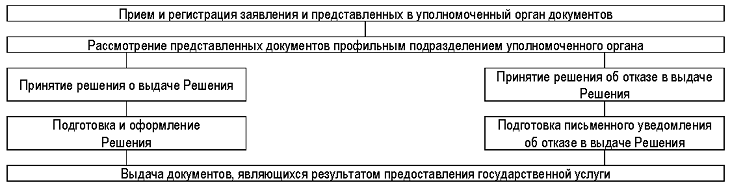 